                                    Проєктвід 19 січня 2021 року                                                                         № Про присвоєння  адреси об’єкту будівництваРозглянувши заяву гр. Білик Олени Михайлівни, та надані документи, щодо присвоєння адреси об’єкту будівництва, керуючись ст.12 Земельного Кодексу України та ст. 40 Закону України «Про місцеве самоврядування в Україні», затвердженою Постановою Кабінету Міністрів України від 27. Березня 2019 р, № 367, в с. Гора виконком Гірської сільської ради.В И Р І Ш И В :1. Присвоїти адресу об’єкту будівництва: автомобільному газозаправному комплексу, який розташований на  земельній ділянці кадастровий номер; 3220883200:02:002:0265, яка належить на підставі Договору купівлі продажу  земельної ділянки від 12.07.2021 року, посвідчено Чіріч О.А., приватним нотаріусом, Україна Київська область Бориспільський район с. Гора, біля автомобільної дороги М-03 Київ-Харків-Довжанський км. 30км+900м, праворуч.2. Контроль за виконання даного рішення покласти на виконавчий комітет Гірської сільської ради.Сільський голова                                                                         Роман ДМИТРІВ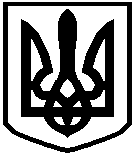 ГІРСЬКА СІЛЬСЬКА РАДАКИЇВСЬКА ОБЛАСТЬБОРИСПІЛЬСЬКИЙ РАЙОНВИКОНАВЧИЙ КОМІТЕТР І Ш Е Н Н Я